First nameMother’s full maiden nameFather’s nameFamily nameMaiden name for married women (if different)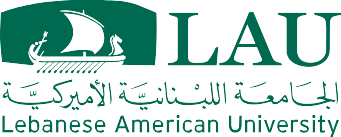 If yes, please submit with your application a W9S Form, available at www.irs.gov with proof of your Social Security number.List all colleges and universities you have attended, starting with the most recent:If yes:Day	Month	YearCollege/University name and addressYears attended(from/to)MajorDiploma or certificate obtained/expectedAcademic distinctions, awards, prizes, etc. (indicate years)Job titleResponsibilitiesEmployed sinceNameof employerName and address of the organization